T.C.BERGAMA KAYMAKAMLIĞIGÖÇBEYLİ ÇOK PROGRAMLI ANADOLU LİSESİ MÜDÜRLÜĞÜ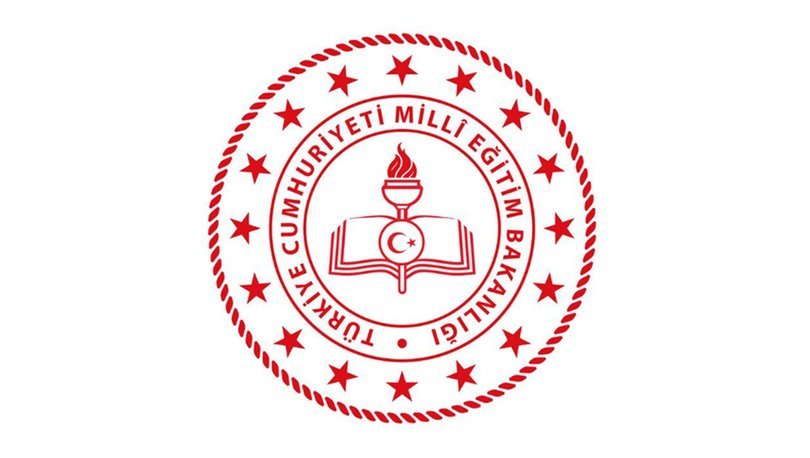 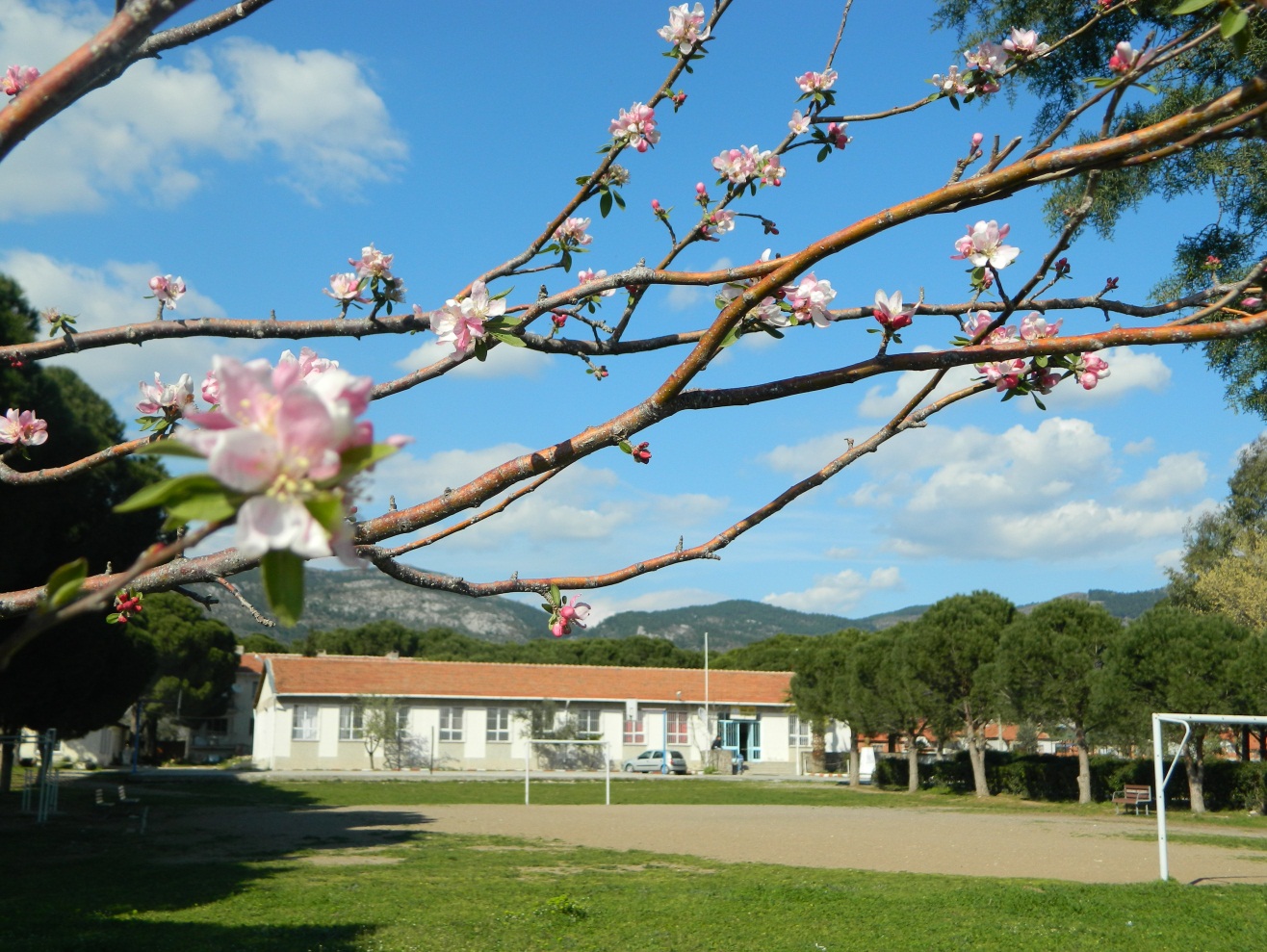 2019-2023 STRATEJİK PLANI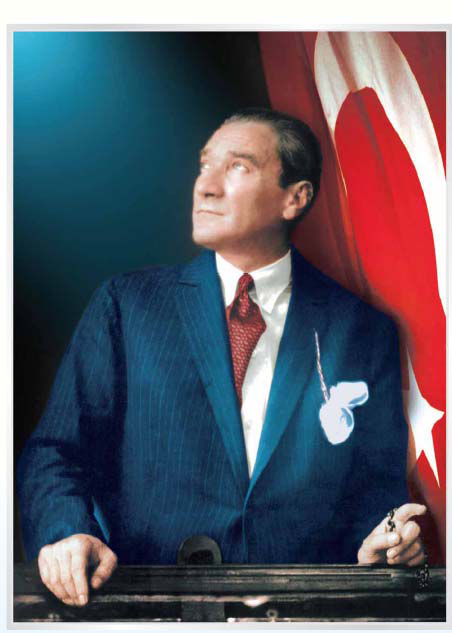 Eğitim, kültür ve bilgi aydınlığa açılan en geniş penceredir.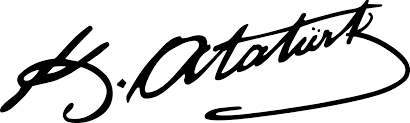 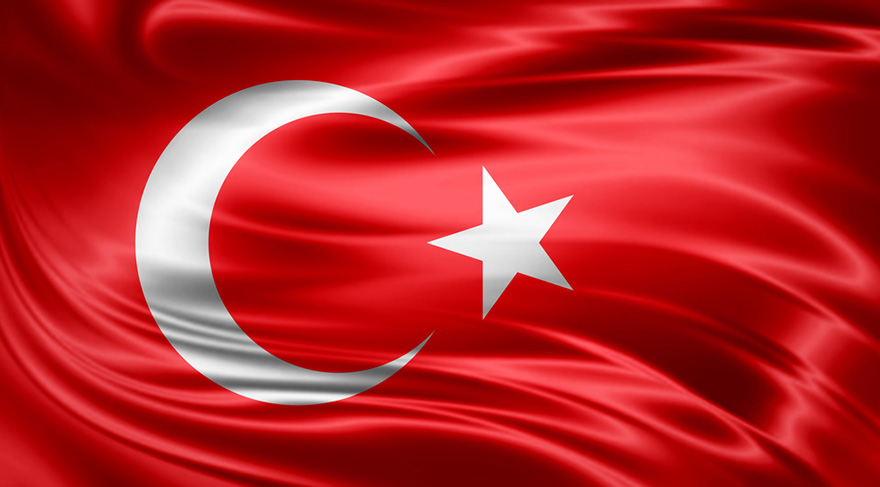 İSTİKLAL MARŞIKorkma, sönmez bu şafaklarda yüzen al sancak;
Sönmeden yurdumun üstünde tüten en son ocak.
O benim milletimin yıldızıdır, parlayacak;
O benimdir, o benim milletimindir ancak.Çatma, kurban olayım, çehreni ey nazlı hilal!
Kahraman ırkıma bir gül! Ne bu şiddet, bu celal?
Sana olmaz dökülen kanlarımız sonra helal…
Hakkıdır, hakk'a tapan, milletimin istiklal!Ben ezelden beridir hür yaşadım, hür yaşarım.
Hangi çılgın bana zincir vuracakmış? Şaşarım!
Kükremiş sel gibiyim, bendimi çiğner, aşarım.
Yırtarım dağları, enginlere sığmam, taşarım.Garbın afakını sarmışsa çelik zırhlı duvar,
Benim iman dolu göğsüm gibi serhaddim var.
Ulusun, korkma! Nasıl böyle bir imanı boğar,
‘Medeniyet!' dediğin tek dişi kalmış canavar?Arkadaş! Yurduma alçakları uğratma, sakın.
Siper et gövdeni, dursun bu hayasızca akın.
Doğacaktır sana va'dettigi günler hakk'ın…
Kim bilir, belki yarın, belki yarından da yakın.Bastığın yerleri ‘toprak!' diyerek geçme, tanı:
Düşün altında binlerce kefensiz yatanı.
Sen şehit oğlusun, incitme, yazıktır, atanı:
Verme, dünyaları alsan da, bu cennet vatanı.Kim bu cennet vatanın uğruna olmaz ki feda?
Şuheda fışkıracak toprağı sıksan, şuheda!
Canı, cananı, bütün varımı alsın da hüda,
Etmesin tek vatanımdan beni dünyada cüda.Ruhumun senden, ilahi, şudur ancak emeli:
Değmesin mabedimin göğsüne namahrem eli.
Bu ezanlar-ki şahadetleri dinin temeli,
Ebedi yurdumun üstünde benim inlemeli.O zaman vecd ile bin secde eder -varsa- taşım,
Her cerihamdan, ilahi, boşanıp kanlı yaşım,
Fışkırır ruh-i mücerred gibi yerden na'şım;
O zaman yükselerek arsa değer belki başım.Dalgalan sen de şafaklar gibi ey şanlı hilal!
Olsun artık dökülen kanlarımın hepsi helal.
Ebediyen sana yok, ırkıma yok izmihlal:
Hakkıdır, hür yaşamış, bayrağımın hürriyet;
Hakkıdır, hakk'a tapan, milletimin istiklal!           Mehmet Akif ERSOY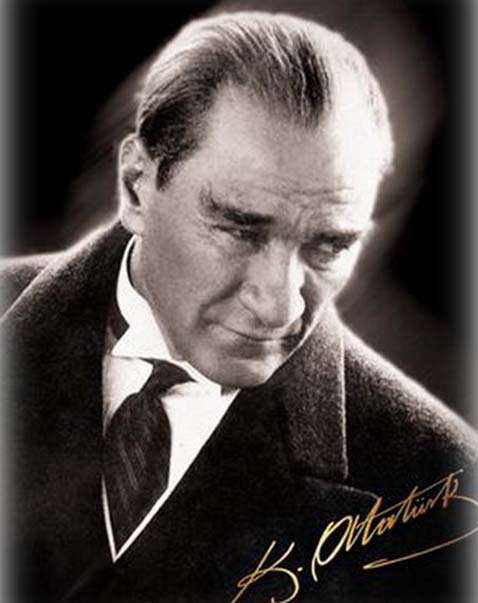 ATATÜRK’ÜN GENÇLİĞE HİTABESİEy Türk gençliği !Birinci vazifen, Türk istiklâlini, Türk Cumhuriyeti'ni, ilelebet muhafaza ve müdafaa etmektir. Mevcudiyetinin ve istikbalinin yegâne temeli budur. Bu temel, senin en kıymetli hazinendir. İstikbalde dahi, seni bu hazineden mahrum etmek isteyecek dahili ve harici bedhahların olacaktır. Bir gün, istiklâl ve Cumhuriyet'i müdafaa mecburiyetine düşersen, vazifeye atılmak için, içinde bulunacağın vaziyetin imkân ve şerâitini düşünmeyeceksin! Bu imkân ve şerâit, çok namüsait bir mahiyette tezahür edebilir. İstiklâl ve Cumhuriyetine kastedecek düşmanlar, bütün dünyada emsali görülmemiş bir galibiyetin mümessili olabilirler. Cebren ve hile ile aziz vatanın bütün kaleleri zaptedilmiş, bütün tersanelerine girilmiş, bütün orduları dağıtılmış ve memleketin her köşesi bilfiil işgal edilmiş olabilir. Bütün bu şerâitten daha elîm ve daha vahim olmak üzere, memleketin dahilinde, iktidara sahip olanlar gaflet ve dalâlet ve hattâ hıyanet içinde bulunabilirler. Hattâ bu iktidar sahipleri, şahsî menfaatlerini, müstevlîlerin siyasi emelleriyle tevhid edebilirler. Millet, fakr ü zaruret içinde harap ve bîtap düşmüş olabilir.Ey Türk istikbalinin evlâdı! İşte, bu ahval ve şerâit içinde dahi vazifen, Türk istiklâl ve Cumhuriyetini kurtarmaktır! Muhtaç olduğun kudret, damarlarındaki asil kanda mevcuttur!Mustafa Kemal ATATÜRK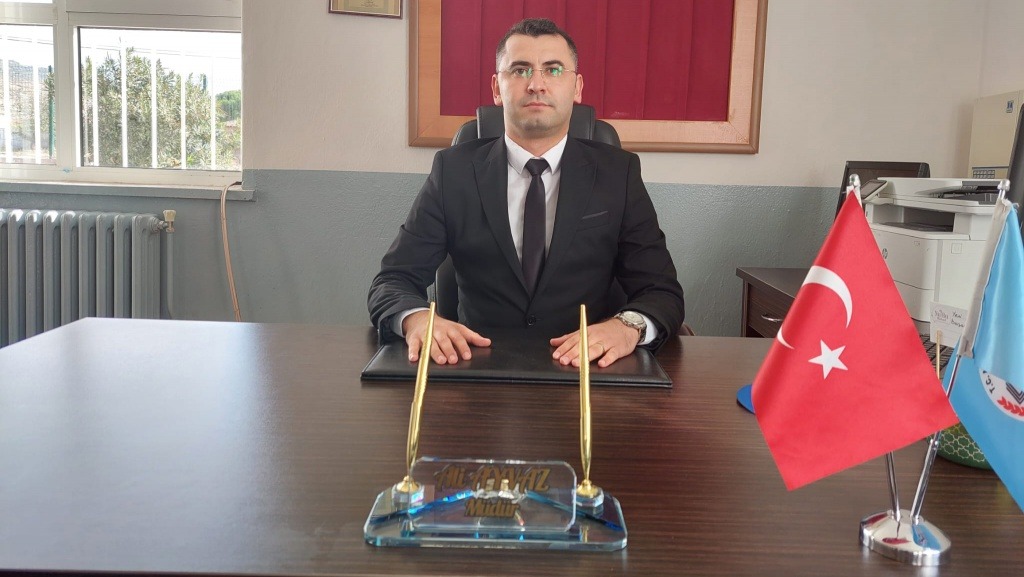 SUNUŞ 	 Okulumuzu çağın gerektirdiği yönetim anlayışı ile yönetmek, yönetim işlevinin, okulun, çalışanların, öğrencilerin, velilerin kalitesini yükseltmek amacıyla, okulumuzu daha bilimsel ve demokratik ilkelere dayalı olarak yönetmek amacımızdır. 	 Var oluş nedenini bilmeyenler, okyanusta amaçsız ve gayesiz dolaşan bir sandal gibidir, dalgaların sürüklediği yöne göre hareket ederler. Bu nedenlerle Stratejik planlama kurumlar için en önemli faktördür. Kurum; niye var olduğunu, neyi, ne zaman, nasıl, hangi kaynakla, neticesinde ne elde edeceğini bilmek durumundadır.           Ulu Önder ATATÜRK, yıllar öncesinden işaret etmişti. “Her hangi bir amaca ulaşmakla yetinmeyeceğiz; durmadan, daha ileriye varmak için çalışacağız.”           Başlamak da önemli bir adımdır. Amaç ve hedeflerimize ulaşmak için emin adımlarla ilerleyeceğiz. Katkısı olanlara teşekkürler… 						                                    Ali AYVAZ 			                                                                            Müdür İÇİNDEKİLERBÖLÜM I: GİRİŞ ve PLAN HAZIRLIK SÜRECİ2019-2023 dönemi stratejik plan hazırlanması süreci Üst Kurul ve Stratejik Plan Ekibinin oluşturulması ile başlamıştır. Ekip tarafından oluşturulan çalışma takvimi kapsamında ilk aşamada durum analizi çalışmaları yapılmış ve durum analizi aşamasında paydaşlarımızın plan sürecine aktif katılımını sağlamak üzere paydaş anketi, toplantı ve görüşmeler yapılmıştır. Durum analizinin ardından geleceğe yönelim bölümüne geçilerek okulumuzun amaç, hedef, gösterge ve eylemleri belirlenmiştir. Çalışmaları yürüten ekip ve kurul bilgileri altta verilmiştir.STRATEJİK PLAN ÜST KURULUOkul Müdürünün Başkanlığında, bir Okul-Kurum Müdür Yardımcısı, bir Öğretmen ve Okul/Aile Birliği Başkanı ile bir yönetim kurulu üyesi olmak üzere 5 kişiden oluşmaktadır.Tablo 1 : Stratejik Plan Üst KuruluSTRATEJİK PLANLAMA EKİBİOkul müdürü tarafından görevlendirilen ve üst kurul üyesi olmayan müdür yardımcısı başkanlığında, belirlenen öğretmenler ve gönüllü velilerden oluşmaktadır.Tablo 2 : Stratejik Planlama EkibiBÖLÜM II: DURUM ANALİZİKURUMSAL TARİHÇEOkulumuz 2002-2003 Öğretim Yılında ‘Bergama Göçbeyli Çok Programlı Lise’ adı altında Göçbeyli eski ortaokul binasında eğitim ve öğretime başlamıştır. Okul binamız, sekiz yıllık temel eğitime geçilmesi öncesinde 1971 yılından itibaren ortaokul binası olarak hizmet vermiştir.   Bergama Göçbeyli Çok Programlı Lise Müdürlüğü iki bölümle hizmete girmiştir. Genel Lise ve Meslek Lisesi Çocuk Gelişimi ve Eğitimi bölümleri açılmıştır. 2010-2011 Eğitim öğretim yılından itibaren Bilişim Teknolojileri alanı açılmıştır.Okulumuz 612 m2 kapalı alanlı bir binası ve 216 m2 ek binası ile toplam 9450 metrekarelik bir alanda faaliyet yürütmektedir. Okulumuz bahçesinde Göçbeyli Ortaokuluna ait 5 adet lojman bulunmaktadır. Tablo 3 : Geçmiş Yıllarda Görev Yapan Okul MüdürleriB-Okulun Mevcut Durumu: Temel İstatistiklerTablo 4 : Temel Bilgiler Tablosu- Okul Künyesi Çalışan BilgileriOkulumuzun çalışanlarına ilişkin bilgiler altta yer alan tabloda belirtilmiştir.Tablo 5 : Çalışan Bilgileri TablosuOkulumuz Bina ve Alanları	Okulumuzun binası ile açık ve kapalı alanlarına ilişkin temel bilgiler altta yer almaktadır.Tablo 6 : Okul Yerleşkesine İlişkin Bilgiler Sınıf ve Öğrenci Bilgileri	Okulumuzda yer alan sınıfların öğrenci sayıları alttaki tabloda verilmiştir.Tablo 7 : Sınıf ve Öğrenci BilgileriDonanım ve Teknolojik KaynaklarımızTeknolojik kaynaklar başta olmak üzere okulumuzda bulunan çalışır durumdaki donanım malzemesine ilişkin bilgiye alttaki tabloda yer verilmiştir.Tablo 8 : Teknolojik Kaynaklar TablosuGelir ve Gider BilgisiOkulumuzun genel bütçe ödenekleri, okul aile birliği gelirleri ve diğer katkılarda dâhil olmak üzere gelir ve giderlerine ilişkin son iki yıl gerçekleşme bilgileri alttaki tabloda verilmiştir.Tablo 9 : Gelir ve Gider BilgisiC- PAYDAŞ ANKETLERİ ANALİZİKurumumuzun temel paydaşları öğrenci, veli ve öğretmen olmakla birlikte eğitimin dışsal etkisi nedeniyle okul çevresinde etkileşim içinde olunan geniş bir paydaş kitlesi bulunmaktadır. Paydaşlarımızın görüşleri anket, toplantı, dilek ve istek kutuları, elektronik ortamda iletilen önerilerde dâhil olmak üzere çeşitli yöntemlerle sürekli olarak alınmaktadır.Paydaş anketlerine ilişkin ortaya çıkan temel sonuçlara altta yer verilmiştir.Tablo 10 : Öğrenci Görüş Ve Değerlendirmelerinin AnaliziOkulumuzun Olumlu(Başarılı) Yönleri*Öğretmenler ile öğrenciler arasındaki iletişim*Okulumuzun temiz ve düzenli olması*Öğrencilerin istedikleri etkinliğe katılabilmesi Okulumuzun Olumsuz (Başarısız) Yönleri*Öğrenci sayısının az olmasından dolayı öğrenciler arası sosyal aktivitelerin az olması*Okulumuzda kantin olmamasıTablo 11 : Veli  Görüş Ve Değerlendirmelerinin AnaliziOkulumuzun Olumlu(Başarılı) Yönleri*Okul güvenlik önlemlerinin olabildiğince yüksek olması*Velilere gerekli bilgilendirmelerin zamanında yapılması*Velilerin görüşmek için okulda her zaman bir idareci ve öğretmen bulabilmesi Okulumuzun Olumsuz (Başarısız) Yönleri*Sosyal ve sportif aktivitelerin az olması*Okulumuzda kantin olmamasıTablo 12 : Öğretmen  Görüş Ve Değerlendirmelerinin AnaliziOkulumuzun Olumlu(Başarılı) Yönleri*İdare ve öğretmenlerin uyum içinde çalışması, sorunlara ortak çözümler bulunması*Personelin ekip çalışmasına katılımı ve bu konuda istekli olması*Öğretmenler ile öğrenciler arasındaki iletişim*Öğrencilerle daha yakın ilgilenebilme imkanı*Öğrencilerin istek ve ihtiyaçlarının karşılanabiliyor olmasıOkulumuzun Olumsuz (Başarısız) Yönleri*Öğrencilerimizin hazırbulunuşluk düzeylerinin ve  akademik başarılarının düşük olması*Öğrenci sayısının az olmasından dolayı bazı  faaliyetlere yeterince katılım olmamasıGZFT (Güçlü, Zayıf, Fırsat, Tehdit) Analizi Okulumuzun temel istatistiklerinde verilen okul künyesi, çalışan bilgileri, bina bilgileri, teknolojik kaynak bilgileri ve gelir gider bilgileri ile paydaş anketleri sonucunda ortaya çıkan sorun ve gelişime açık alanlar iç ve dış faktör olarak değerlendirilerek GZFT tablosunda belirtilmiştir. Dolayısıyla olguyu belirten istatistikler ile algıyı ölçen anketlerden çıkan sonuçlar tek bir analizde birleştirilmiştir.Kurumun güçlü ve zayıf yönleri donanım, malzeme, çalışan, iş yapma becerisi, kurumsal iletişim gibi çok çeşitli alanlarda kendisinden kaynaklı olan güçlülükleri ve zayıflıkları ifade etmektedir ve ayrımda temel olarak okul müdürü/müdürlüğü kapsamından bakılarak iç faktör ve dış faktör ayrımı yapılmıştır. İçsel Faktörler Güçlü Yönler*Öğrenciler arasında işbirliği olması*Öğretmen başına düşen öğrenci sayısının az olması*Her branşta görev yapan öğretmen bulunması*Öğretmenlerimizin çalışma konusunda istekli olmaları*Öğretmenlerimizin işbirliği içinde çalışabilmeleri*Çalışanlar arasında sağlıklı bir iletişim ortamı olması*Birebir öğretmen-veli görüşme imkânının olması*Her sınıfta akıllı tahta olması*Binanın tek katlı olmasından dolayı her anlamda kontrolün kolay olması*Duyuruların zamanında yapılması*Okul çapında  oluşturulmuş olan mesajlaşma  uygulamaları ile iletişimin hızlanması*Doğru zamanda gereken müdahalelerin yapılması*İdari işlerin sorunsuz yürütülmesi*Maddi durumu yetersiz öğrencilere yönelik yardım çalışmaları yapılması.Zayıf Yönler*Öğrencilerin akademik başarısının düşük olması*Öğrencilerin geleceğe yönelik hedef ve kaygılarının olmaması*Öğretmenlerin ders saatinin az olması nedeniyle okulda az bulunmaları *Velilerin eğitim süreçlerine ilgisiz olması*Velilerin öğrenci ile ilgili her sorumluluğu öğretmenlere ve okul idaresine yüklemesi*Çalışan sayısının yetersiz olmasından dolayı öğretmenlere düşen görev ve sorumluluğun fazla olması*Okulumuzda rehberlik servisinin olmaması*İnternet altyapısının kurulmamış olması*Okulumuzun merkeze uzak olması*Okulumuza uzak köylerden gelen öğrencilerin ulaşım sorunu nedeniyle bazı günlerde ders saati bitmeden okuldan çıkmak zorunda olmaları*Ulaşım sorunları nedeniyle DYK kurslarına katılımın yeterli olmaması*Bilimsel, teknolojik temalı çalışmalar için maddi kaynak temininde güçlük yaşanması*Mezunların izlenmesi konusunda yeterli çalışma yapılmamasıDışsal Faktörler Fırsatlar*Okulumuzda bilişim teknolojileri alanı olmasından dolayı teknolojik yarışmalara katılabilme olanağının olması*Proje ve bilimsel etkinliklerin çeşitliliğinin artması*MEB’in kalite ve misyon farklılaşması konusundaki yeni düzenlemeleri*Gelişen teknolojilerin eğitimde kullanılabilirliğinin artması *Sektörle iş birliği yapılmasına imkân veren mevzuatın varlığı*MEB tarafından mesleki ve teknik eğitimin geliştirilmesini destekleyen politikaları benimsemesiTehditler*Öğrenci ailelerinin sosyo-ekonomik düzeyinin düşük olması.*Bulunduğumuz bölgede sanayinin gelişmemiş olmasından dolayı mezunlarımıza yeterli iş imkânı sağlayamamamız*Öğrencilerin tarım ve hayvancılıkta işgücü olarak kullanılmaları*Sürekli değişen eğitim politikaları sebebiyle öğrenci ve öğretmenlerin uyum sorunu yaşaması*Ailelerin maddi anlamda yetersiz olmasından dolayı öğrenciler tarafından teknoloji kullanım seviyesinin düşük olması *Okul aile birliğinin etkin şekilde çalışmaması*Öğrenci velilerinin “eğitimde kalite” kavramını, merkezi sınav başarısı olarak algılaması*Okulumuza karşı çevrede oluşmuş olan olumsuz önyargı*Performans Değerlendirme Sisteminin eksikliğiGelişim ve Sorun AlanlarıGelişim ve sorun alanları analizi ile GZFT analizi sonucunda ortaya çıkan sonuçların planın geleceğe yönelim bölümü ile ilişkilendirilmesi ve buradan hareketle hedef, gösterge ve eylemlerin belirlenmesi sağlanmaktadır. Gelişim ve sorun alanları ayrımında eğitim ve öğretim faaliyetlerine ilişkin üç temel tema olan Eğitime Erişim, Eğitimde Kalite ve kurumsal Kapasite kullanılmıştır. Eğitime erişim, öğrencinin eğitim faaliyetine erişmesi ve tamamlamasına ilişkin süreçleri; Eğitimde kalite, öğrencinin akademik başarısı, sosyal ve bilişsel gelişimi ve istihdamı da dâhil olmak üzere eğitim ve öğretim sürecinin hayata hazırlama evresini; Kurumsal kapasite ise kurumsal yapı, kurum kültürü, donanım, bina gibi eğitim ve öğretim sürecine destek mahiyetinde olan kapasiteyi belirtmektedir.Tablo 13: Gelişim ve Sorun Alanları Tablo 14 : Okulumuza Ait Gelişim ve Sorun Alanları BÖLÜM III: MİSYON, VİZYON VE TEMEL DEĞERLEROkul Müdürlüğümüzün Misyon, vizyon, temel ilke ve değerlerinin oluşturulması kapsamında öğretmenlerimiz, öğrencilerimiz, velilerimiz, çalışanlarımız ve diğer paydaşlarımızdan alınan görüşler, sonucunda stratejik plan hazırlama ekibi tarafından oluşturulan Misyon, Vizyon, Temel Değerler; Okulumuz üst kurulana sunulmuş ve üst kurul tarafından onaylanmıştır.MİSYONUMUZTürk Milli Eğitiminin Genel Amaçları doğrultusunda, mesleki ve akademik alanda çağın ihtiyaçlarına cevap verebilen saygın ve mutlu bireyler yetiştirmek.VİZYONUMUZKültürel ve evrensel değerlere sahip çıkan, mesleğiyle ilgili akademik yeterliliğe sahip öğrencilerin yetiştirildiği örnek bir eğitim kurumu olmak.TEMEL DEĞERLERİMİZMilli Eğitim Temel Kanununda ‘Genel Amaçlar’ Bölümünde İfade Edilen Niteliklere BağlılıkKültürel Değerlere BağlılıkSorumluluk BilinciDisiplin Dünya Ve Ülke Sorunlarına DuyarlılıkAraştırmacılık ve TarafsızlıkDayanışma ve  İşbirliğiEleştirel düşünmeİletişim Yöntemlerinin GüçlendirilmesiKişisel ve Mesleki GelişimBÖLÜM IV: AMAÇ, HEDEF VE EYLEMLERTEMA I: EĞİTİM VE ÖĞRETİME ERİŞİMStratejik Amaç 1:  Her bireyin hakkı olan eğitime ekonomik, sosyal, kültürel ve demografik farklılık ve dezavantajlarından etkilenmeksizin eşit ve adil şartlar altında ulaşabilmesi ve bu eğitimi tamamlayabilmesi sağlanacaktır.Stratejik Hedef 1.1. Okullaşma oranını arttırılarak, okul terki azaltılacaktır. Performans Göstergeleri EylemlerStratejik Hedef 1.2. Devamsızlık gün sayısı azaltılacaktır.Performans Göstergeleri EylemlerStratejik Hedef 1.3. Özel eğitim hizmetlerinin etkinliğini arttırarak bireylerin bedensel, ruhsal ve zihinsel gelişimleri desteklenecektir.Performans Göstergeleri EylemlerStratejik Hedef 1.4. Okulumuzun niteliği güçlendirilecektir.Performans Göstergeleri EylemlerTEMA II: EĞİTİM VE ÖĞRETİMDE KALİTENİN ARTIRILMASIStratejik Amaç 2 : Öğrencilerimize medeniyetimizin ve insanlığın ortak değerleri ile çağın gereklerine uygun bilgi, beceri tutum ve davranışların kazandırılmasıStratejik Hedef 2.1. Öğrencilerimizin akademik ve sosyal yeterliliklerinin belirlenmesi, izlenmesi ve desteklenmesi  sağlanacaktır.Performans GöstergeleriEylemlerStratejik Hedef 2.2. Etkin öğrenme için dijital içerik ve beceri destekli eğitim-öğretim faaliyetleri arttırılacaktır.Performans GöstergeleriEylemlerStratejik Amaç 3 : Öğrencileri ilgi, yetenek ve kapasiteleri doğrultusunda hayata hazırlayan bir sistem ile toplumsal sorunlara duyarlı, ülkenin sosyal, kültürel ve ekonomik kalkınmasına katkı sunan öğrencilerin yetiştirilmesi sağlanacaktır.Stratejik Hedef 3.1. Dünya ve toplum sorunlarına duyarlı bireyler yetiştirilecektir.Performans GöstergeleriEylemlerStratejik Amaç 4: Mesleki ve teknik eğitim uygulamalarının toplumun ihtiyaçlarına ve işgücü piyasası ile bilgi çağının gereklerine uygun biçimde yürütülmesi sağlanacaktır. Stratejik Hedef 4.1. Mesleki ve teknik eğitime yönelik toplumsal algı iyileştirilecektir.Performans GöstergeleriEylemlerStratejik Hedef 4.2 Mesleki ve teknik eğitimde eğitim-istihdam ilişkisi güçlendirilecektir.Performans GöstergeleriEylemlerTEMA III: KURUMSAL KAPASİTEStratejik Amaç 5:  Eğitim ve öğretim faaliyetlerinin daha nitelikli olarak verilebilmesi için okulumuzun kurumsal kapasitesi güçlendirilecektir. Stratejik Hedef 5.1.  Okulun  teknik araç ve gereç yönünden yeterli donanıma sahip olması, eksiklerin giderilmesiPerformans GöstergeleriEylemlerHedef 5.2  : Kurum kültürünün oluşturulmasıPerformans GöstergeleriEylemlerHedef 5.3  : Güvenli ve sosyal bir okul ortamı oluşturmak için özel grupların ihtiyaçlarını da dikkate alarak fiziksel ortamların güvenlik ve hijyen standartlarını %100’e çıkarmakPerformans GöstergeleriEylemlerBÖLÜM IV: MALİYETLENDİRME2019-2023 Stratejik Planı Faaliyet/Proje Maliyetlendirme TablosuTablo 15 : Kaynak TablosuTablo 16: Amaç ve Hedef Maliyet TablosuBÖLÜM VI: İZLEME VE DEĞERLENDİRMEOkulumuz Stratejik Planı izleme ve değerlendirme çalışmalarında 5 yıllık Stratejik Planın izlenmesi ve 1 yıllık gelişim planın izlenmesi olarak ikili bir ayrıma gidilecektir. Stratejik planın izlenmesinde 6 aylık dönemlerde izleme yapılacak denetim birimleri, il ve ilçe millî eğitim müdürlüğü ve Bakanlık denetim ve kontrollerine hazır halde tutulacaktır.Yıllık planın uygulanmasında yürütme ekipleri ve eylem sorumlularıyla ilerleme toplantıları yapılacaktır. Toplantıda yapılanlar ve yapılacaklar görüşülüp karara bağlanacaktır. KONULAR                                                                                                                    SAYFASUNUŞ5İÇİNDEKİLER6TABLOLAR7BÖLÜM I – GİRİŞ VE PLAN HAZIRLIK SÜRECİ8STRATEJİK PLAN ÜST KURULU8STRATEJİK PLANLAMA EKİBİ		8BÖLÜM II – DURUM ANALİZİ9A-KURUMSAL TARİHÇE9B-OKULUN MEVCUT DURUMU-TEMEL İSTATİSTİKLER10-12C- PAYDAŞ ANKETLERİ ANALİZİ13-16GZFT (GÜÇLÜ, ZAYIF, FIRSAT, TEHDİT) ANALİZİ17-18GELİŞİM VE SORUN ALANLARI18-19BÖLÜM III  : MİSYON, VİZYON VE TEMEL DEĞERLER20BÖLÜM IV : AMAÇ, HEDEF VE EYLEMLER21TEMA I: EĞİTİM VE ÖĞRETİME ERİŞİM21-24TEMA II: EĞİTİM VE ÖĞRETİMDE KALİTENİN ARTTIRILMASI25-29TEMA III: KURUMSAL KAPASİTE30-32BÖLÜM V : MALİYETLENDİRME33-34BÖLÜM VI: İZLEME VE DEĞERLENDİRME35TABLOLARSAYFATablo 1 : Stratejik Plan Üst Kurulu8Tablo 2 : Stratejik Planlama Ekibi8Tablo 3 : Geçmiş Yıllarda Görev Yapan Okul Müdürleri9Tablo 4 : Temel Bilgiler Tablosu- Okul Künyesi 10Tablo 5 : Çalışan Bilgileri Tablosu11Tablo 6 : Okul Yerleşkesine İlişkin Bilgiler 11Tablo 7 : Sınıf ve Öğrenci Bilgileri12Tablo 8 : Teknolojik Kaynaklar Tablosu12Tablo 9 : Gelir ve Gider Bilgisi12Tablo 10 : Öğrenci Görüş Ve Değerlendirmelerinin Analizi14Tablo 11 : Veli  Görüş Ve Değerlendirmelerinin Analizi15Tablo 12 : Öğretmen  Görüş Ve Değerlendirmelerinin Analizi16Tablo 13 : Gelişim ve Sorun Alanları 19Tablo 14 : Okulumuza Ait Gelişim ve Sorun Alanları19Tablo 15 : Kaynak Tablosu33Tablo 16 : Amaç ve Hedef Maliyet Tablosu34Üst Kurul BilgileriÜst Kurul BilgileriÜst Kurul BilgileriSıra NoAdı SoyadıUnvanı1Ali AYVAZ Müdür2Deniz YILDIZMüdür Yardımcısı3Ferice HASÖğretmen4Ahmet VAROLOAB Başkanı5Fatma KAPLANOAB Yönetim Kurulu ÜyesiEkip BilgileriEkip BilgileriEkip BilgileriSıra NoAdı SoyadıUnvanı1Deniz YILDIZMüdür Yardımcısı2Murat TEZELÖğretmen3Alev BARIŞÖğretmen4Ali Mehmet ÇOBANVeli5Rıza AKDUMANVeli6İdris BARUTVeliGeçmiş Yıllarda Görev Yapan Okul MüdürleriGeçmiş Yıllarda Görev Yapan Okul MüdürleriGeçmiş Yıllarda Görev Yapan Okul MüdürleriSıra Adı-SoyadıGörev Yılları1Mesut ŞENKAL    (Kurucu Müdür)2002-20032Mustafa BALDEMİR(Müdür Vekili)2003-20043İsmail ATICI(Müdür Vekili)2004-20064Selami BÜKE2006-20085Şadiye KOLCUOĞLU2008-2009 (Yarım Dönem)6Vecdi Vedat BİNGÖL (Müdür Vekili)2008-2009 (Yarım Dönem)7Ercüment SELİM2009-20118Raile AKIN 2011-20219Ali AYVAZ2022 Görevdeİli: İZMİRİli: İZMİRİli: İZMİRİli: İZMİRİlçesi: BERGAMAİlçesi: BERGAMAİlçesi: BERGAMAİlçesi: BERGAMAAdres: Göçbeyli Mh. Hüseyin Demir Cd. No:32 Bergama/İZMİRGöçbeyli Mh. Hüseyin Demir Cd. No:32 Bergama/İZMİRGöçbeyli Mh. Hüseyin Demir Cd. No:32 Bergama/İZMİRCoğrafi Konum (link):Coğrafi Konum (link):https://goo.gl/maps/kztDMUt4ELL2https://goo.gl/maps/kztDMUt4ELL2Telefon Numarası(232) 643 58 03(232) 643 58 03(232) 643 58 03Faks Numarası:Faks Numarası:(232) 643 59 61(232) 643 59 61e- Posta Adresi:888474@meb.k12.tr888474@meb.k12.tr888474@meb.k12.trWeb sayfası adresi:Web sayfası adresi:http://gocbeylicpal.meb.gov.trhttp://gocbeylicpal.meb.gov.trKurum Kodu:888474888474888474Öğretim Şekli:Öğretim Şekli:Tam GünTam GünOkulun Hizmete Giriş Tarihi : 2002Okulun Hizmete Giriş Tarihi : 2002Okulun Hizmete Giriş Tarihi : 2002Okulun Hizmete Giriş Tarihi : 2002Toplam Çalışan Sayısı Toplam Çalışan Sayısı 1616Öğrenci Sayısı:Kız1616Öğretmen SayısıKadın88Öğrenci Sayısı:Erkek2424Öğretmen SayısıErkek66Öğrenci Sayısı:Toplam4040Öğretmen SayısıToplam1414Derslik Başına Düşen Öğrenci SayısıDerslik Başına Düşen Öğrenci SayısıDerslik Başına Düşen Öğrenci Sayısı8Şube Başına Düşen Öğrenci SayısıŞube Başına Düşen Öğrenci SayısıŞube Başına Düşen Öğrenci Sayısı6.6Öğretmen Başına Düşen Öğrenci SayısıÖğretmen Başına Düşen Öğrenci SayısıÖğretmen Başına Düşen Öğrenci Sayısı2.85Şube Başına 30’dan Fazla Öğrencisi Olan Şube SayısıŞube Başına 30’dan Fazla Öğrencisi Olan Şube SayısıŞube Başına 30’dan Fazla Öğrencisi Olan Şube Sayısı0Öğrenci Başına Düşen Toplam Gider MiktarıÖğrenci Başına Düşen Toplam Gider MiktarıÖğrenci Başına Düşen Toplam Gider Miktarı896,68Öğretmenlerin Kurumdaki Ortalama Görev SüresiÖğretmenlerin Kurumdaki Ortalama Görev SüresiÖğretmenlerin Kurumdaki Ortalama Görev Süresi3.2Unvan*ErkekKadınToplamOkul Müdürü ve Müdür Yardımcısı213Sınıf Öğretmeni000Branş Öğretmeni4711Rehber Öğretmen000İdari Personel000Yardımcı Personel112Güvenlik Personeli000Toplam Çalışan Sayıları7916Okul Bölümleri Okul Bölümleri Özel AlanlarVarYokOkul Kat Sayısı1Çok Amaçlı SalonXDerslik Sayısı5Çok Amaçlı SahaXDerslik Alanları (m2)50KütüphaneXKullanılan Derslik Sayısı5Fen LaboratuvarıXŞube Sayısı6Bilgisayar LaboratuvarıXİdari Odaların Alanı (m2)18 İş AtölyesiXÖğretmenler Odası (m2)21 Beceri AtölyesiXOkul Oturum Alanı (m2)612 PansiyonXOkul Bahçesi (Açık Alan)(m2)8838 Okul Kapalı Alan (m2)612Sanatsal, bilimsel ve sportif amaçlı toplam alan (m2)190Kantin (m2)0Tuvalet Sayısı7SINIFIKızErkekToplam9/AL23510/AL71811/AL551012/AL2579/MESEM07710/MESEM033Akıllı Tahta Sayısı6TV Sayısı1Masaüstü Bilgisayar Sayısı20Yazıcı Sayısı5Taşınabilir Bilgisayar Sayısı2Fotokopi Makinası Sayısı3Projeksiyon Sayısı1İnternet Bağlantı Hızı16 MbpsGüvenlik kamerası10YıllarGelir MiktarıGider Miktarı201662608,6160870,43201738666,0138913,87201845730,7946500,05ÖĞRENCİ GÖRÜŞ VE DEĞERLENDİRMELERİNİN ANALİZİÖĞRENCİ GÖRÜŞ VE DEĞERLENDİRMELERİNİN ANALİZİ1Öğrencilerimizin %57,7’si öğretmenleriyle ihtiyaç duyduğunda rahatlıkla görüşebildiğini ifade etmiştir.2Öğrencilerimizin %55,5’i Okul müdürü ile ihtiyaç duyduğunda rahatlıkla konuşabildiğini ifade etmiştir.3Rehberlik servisimiz  olmadığı için bu madde değerlendirmeye alınmamıştır.4Öğrencilerimizin %62’si okula ilettiği öneri ve isteklerin dikkate alındığını ifade etmiştir.5Öğrencilerimizin %68,8’i okulda kendini güvende hissettiğini ifade etmiştir.6Öğrencilerimizin %57,7’si okulda öğrencilerle ilgili alınan kararlarda onların da görüşlerinin  alındığını  ifade etmiştir.7Öğrencilerimizin %80’i öğretmenlerin yeniliğe açık olarak derslerin işlenişinde çeşitli yöntemler kullandığını  ifade etmiştir.8Öğrencilerimizin %71,1’i derslerde konuya göre uygun araç gereçler kullanıldığını ifade etmiştir.9Öğrencilerimizin %82,2’si teneffüslerde ihtiyaçlarını giderebildiğini ifade etmiştir.10Öğrencilerimizin %82,2’si okulun içi ve dışının  temiz olduğunu  ifade etmiştir.11Öğrencilerimizin %60’ı okulun binası ve diğer fiziki mekânların yeterli olduğunu  ifade etmiştir.12Okul kantinimiz olmadığı için bu madde değerlendirmeye alınmamıştır.13Öğrencilerimizin %60’ı okulumuzda yeterli miktarda sanatsal ve kültürel faaliyet düzenlendiğini ifade etmiştir.VELİ GÖRÜŞ VE DEĞERLENDİRMELERİNİN ANALİZİVELİ GÖRÜŞ VE DEĞERLENDİRMELERİNİN ANALİZİ1Velilerimizin %100’ü ihtiyaç duyduğunda okul çalışanlarıyla rahatlıkla görüşebildiğini  ifade etmiştir.2Velilerimizin %100’ü kendilerini ilgilendiren okul duyurularını zamanında öğrendiklerini  ifade etmiştir.3Velilerimizin %77,7’si öğrencisiyle ilgili konularda okulda rehberlik hizmeti alabildiğini ifade etmiştir.4Velilerimizin %88’i okula ilettiği istek ve şikâyetlerin dikkate alındığını  ifade etmiştir.5Velilerimizin %72’si öğretmenlerin yeniliğe açık olarak derslerin işlenişinde çeşitli yöntemler kullandığını ifade etmiştir.6Velilerimizin %83’ü okulda yabancı kişilere karşı güvenlik önlemleri alındığını ifade etmiştir.7Velilerimizin %88’i okulda kendilerini ilgilendiren kararlarda görüşlerinin dikkate alındığını  ifade etmiştir.8Velilerimizin %39’u e-Okul Veli Bilgilendirme Sistemi ile okulun internet sayfasını düzenli olarak takip ettiğini ifade etmiştir.9Velilerimizin %94’ü çocuğunun okulunu sevdiğini ve öğretmenleriyle iyi anlaştığını düşündüğünü ifade etmiştir.10Velilerimizin %67’si  okulun teknik araç ve gereç yönünden yeterli donanıma sahip olduğunu ifade etmiştir.11Velilerimizin %72’si okulun her zaman temiz ve bakımlı olduğunu ifade etmiştir.12Velilerimizin %67’si okulun binası ve diğer fiziki mekânların yeterli olduğunu  ifade etmiştir.13Velilerimizin %61’i okulumuzda yeterli miktarda sanatsal ve kültürel faaliyet düzenlendiğini ifade etmiştir.ÖĞRETMEN GÖRÜŞ VE DEĞERLENDİRMELERİNİN ANALİZİÖĞRETMEN GÖRÜŞ VE DEĞERLENDİRMELERİNİN ANALİZİ1Öğretmenlerimizin %62,5’i okulumuzda alınan kararların çalışanların katılımıyla alındığını ifade etmiştir.2Öğretmenlerimizin %100’ü kurumdaki tüm duyuruların çalışanlara zamanında iletildiğini ifade etmiştir.3Öğretmenlerimizin %75’i her türlü ödüllendirmede adil olma, tarafsızlık ve objektifliğin esas olduğunu ifade etmiştir.4Öğretmenlerimizin %62,5’i kendimi, okulun değerli bir üyesi olarak gördüğünü  ifade etmiştir.5Öğretmenlerimizin %62,5’i çalıştığı okulun, kendisini geliştirme imkânı tanıdığını ifade etmiştir.6Öğretmenlerimizin %25’i okulun, teknik araç ve gereç yönünden yeterli donanıma sahip olduğunu ifade etmiştir.7Öğretmenlerimizin %50’si okulda çalışanlara yönelik sosyal ve kültürel faaliyetler düzenlendiğini ifade etmiştir.8Öğretmenlerimizin %62,5’i okulda öğretmenler arasında ayrım yapılmadığını ifade etmiştir.9Öğretmenlerimizin %75’i okulumuzda yerelde ve toplum üzerinde olumlu etki bırakacak çalışmalar yapıldığını  ifade etmiştir.10Öğretmenlerimizin %100’ü yöneticilerimizin, yaratıcı ve yenilikçi düşüncelerin üretilmesini teşvik ettiğini ifade etmiştir.11Öğretmenlerimizin %87,5’i yöneticilerin, okulun vizyonunu, stratejilerini, iyileştirmeye açık alanlarını vs. çalışanlarla paylaştığını ifade etmiştir.12Öğretmenlerimizin %50’si okulumuzda sadece öğretmenlerin kullanımına tahsis edilmiş yerlerin yeterli olduğunu ifade etmiştir.13Öğretmenlerimizin %87,5’i alanına ilişkin yenilik ve gelişmeleri takip ettiğini ve kendimi güncellediğini  ifade etmiştir.Eğitime Erişim         Eğitimde KaliteKurumsal KapasiteOkul TerkiAkademik BaşarıKurumsal İletişimOkula Devam/ DevamsızlıkSosyal, Kültürel ve Fiziksel GelişimDonanımÖzel Eğitime İhtiyaç Duyan Bireylerİstihdam Edilebilirlik ve YönlendirmeTemizlik, HijyenÖğretim Yöntemleriİş Güvenliği, Okul GüvenliğiDers araç gereçleri 1.TEMA: EĞİTİM VE ÖĞRETİME ERİŞİM 1.TEMA: EĞİTİM VE ÖĞRETİME ERİŞİM1Okul Terkinin Azaltılması2Devamsızlık Gün Sayısının Azaltılması3Özel Eğitime Hizmetlerinin Geliştirilmesi4Okulumuzun Niteliğinin Güçlendirilmesi2.TEMA: EĞİTİM VE ÖĞRETİMDE KALİTE2.TEMA: EĞİTİM VE ÖĞRETİMDE KALİTE1Öğrencilere Çağın Gereklerine Uygun Bilgi, Beceri Ve Davranışların Kazandırılması2Öğrencilerin Sosyal, Kültürel Ve Ekonomik Kalkınmaya Katkı Sunan Bireyler Olarak Yetiştirilmesi3Dijital İçerik Ve Beceri Destekli Eğitim-Öğretim Faaliyetlerinin Arttırılması4Mesleki ve Teknik Eğitimin Geliştirilmesine Yönelik Çalışmaların Geliştirilmesi5Bireylerin Yaşam Kalitesini Arttırma Amacıyla Hayat Boyu Öğrenmeye Katılımın Arttırılması 3.TEMA: KURUMSAL KAPASİTE3.TEMA: KURUMSAL KAPASİTE1Kurumsal Kapasitenin Güçlendirilmesi2Kurum Kültürünün Oluşturulması3Fiziksel Ortamın Güvenlik Ve Hijyen Standartlarının YükseltilmesiNoPERFORMANSGÖSTERGESİMevcutHEDEFHEDEFHEDEFHEDEFHEDEFNoPERFORMANSGÖSTERGESİ201820192020202120222023PG.1.1.1Kayıt bölgesindeki öğrencilerden okula kayıt yaptıranların oranı (%)%12,5%15%20%25%30%35PG.1.1.2Okul terki oranı%6%5%4%3%2%1NoEylem İfadesiEylem SorumlusuEylem Tarihi1.1.1Kayıt bölgesinde yer alan ortaokuldan mezun olan öğrencilerden okula kayıt yaptıranların oranı tespit edilecektir.Okul İdaresi01 Eylül-1 Ekim1.1.22017/2018 eğitim öğretim yılında %6 olan okul terkini plan dönemi sonuna kadar %1 oranına indirmek hedeflenmektedir.  Okul terki yapan öğrencilerin oranı her eğitim öğretim yılı  sonunda tespit edilecektir.Okul İdaresi15 Haziran15 TemmuzNoPERFORMANSGÖSTERGESİMevcutHEDEFHEDEFHEDEFHEDEFHEDEFNoPERFORMANSGÖSTERGESİ201820192020202120222023PG.1.2.1Bir eğitim ve öğretim yılında 10 gün ve üzeri (özürlü ve özürsüz toplam) devamsızlık yapan öğrenci oranı (%)%79%50%45%40%35%30PG.1.2.2Devamsızlık nedenleri hakkında yapılan anket sayısı222222PG.1.2.3Devamsızlık ile ilgili görüşülen veli sayısı383530252015NoEylem İfadesiEylem SorumlusuEylem Tarihi1.2.1Bir eğitim ve öğretim yılında 10 gün ve üzeri devamsızlık yapan öğrenci oranı  tespit edilecektir.Okul İdaresiHer eğitim öğretim dönemi sonunda1.2.2Devamsızlık nedenleri hakkında her dönem bir kez anket yapılıp, sonuçları değerlendirilecektir.İlgili Müdür YardımcısıKasım ayının son haftası-Mart ayının son haftası1.2.3Devamsızlık yapan öğrencilerin velileri ile  görüşmeler düzenli bir şekilde  yapılacaktır.Sınıf Rehber Öğretmenleri-İlgili Müdür YardımcısıÖğrencinin devamsızlık toplam gün sayısı 5-10-15 olduğundaNoPERFORMANSGÖSTERGESİMevcutHEDEFHEDEFHEDEFHEDEFHEDEFNoPERFORMANSGÖSTERGESİ201820192020202120222023PG.1.3.1Bilimsel, kültürel ve sosyal etkinlere katılım gösteren özel eğitime ihtiyaç duyan öğrenci oranı%100%100%100%100%100%100PG.1.3.2Destek eğitim odası için geliştirilen  materyal sayısı023456PG.1.3.3Destek eğitim odasında görev alan öğretmenlerin ilgili  seminerlere katılım oranı 011111NoEylem İfadesiEylem SorumlusuEylem Tarihi1.3.1Özel eğitime ihtiyaç duyan öğrencilerin bilimsel, kültürel ve sosyal etkinlere katılması sağlanıp, katılım oranı tespit edilecektir.Tüm ÖğretmenlerEğitim-Öğretim Yılı Boyunca1.3.2Destek eğitim odası için öğrencilerin öğrenmekte güçlük çektiği konular ile ilgili öğretmenler tarafından materyaller geliştirilecektir.İlgili Ders ÖğretmenleriEğitim-Öğretim Yılı Boyunca1.3.3Destek eğitim odasında görev alan öğretmenlerin ilgili  seminerlere katılımı sağlanarak katılım oranı tespit edilecektir.İlgili Ders ÖğretmenleriEğitim-Öğretim Yılı BoyuncaNoPERFORMANSGÖSTERGESİMevcutHEDEFHEDEFHEDEFHEDEFHEDEFNoPERFORMANSGÖSTERGESİ201820192020202120222023PG.1.4.1Okulda yürütülen proje sayısı344444PG.1.4.2Hizmet içi eğitimlere katılan öğretmen sayısı111313131313NoEylem İfadesiEylem SorumlusuEylem Tarihi1.4.1Okulda yürütülen projelerin (TÜBİTAK, Beyaz Bayrak, Beslenme Dostu Okul Projesi vb.) sürekliliği sağlanarak, katılımda bulunduğumuz proje sayısı arttırılacaktır.Okul İdaresi-İlgili ÖğretmenlerEğitim-Öğretim Yılı Boyunca1.4.2Eğitim-Öğretim yılı boyunca öğretmenlerin hizmet içi eğitimlere katılımı desteklenerek hizmet içi eğitimlere katılan öğretmen sayısı tespit edilecektir.Okul İdaresiEğitim-Öğretim Yılı BoyuncaNoPERFORMANSGÖSTERGESİMevcutHEDEFHEDEFHEDEFHEDEFHEDEFNoPERFORMANSGÖSTERGESİ201820192020202120222023PG.2.1.1Bir eğitim öğretim yılında bilimsel, kültürel, sanatsal ve sportif alanlarda en az bir faaliyete katılan öğrenci oranı%75%80%85%90%95%100PG.2.1.2Öğrenci başına okunan kitap sayısı2,4434  567PG 2.1.3Yükseköğretime yerleşen öğrenci oranı%0%25%25%30%30%35PG.2.1.4Bir eğitim öğretim yılında onur belgesi alan öğrenci oranı%46%48%50%52%54%56NoEylem İfadesiEylem SorumlusuEylem Tarihi2.1.1Bir eğitim öğretim yılında bilimsel, kültürel, sanatsal ve sportif alanlarda her öğrencinin en az bir faaliyete katılımı sağlanarak sosyal etkinliklere katılan öğrencilerin sayısı tespit edilecektir.Okul İdaresi-Tüm ÖğretmenlerEğitim-Öğretim Yılı Boyunca2.1.2 Kitap okuma saatlerinin düzenlenmesi ve etkili bir şekilde yürütülmesi sağlanacaktır.Okul İdaresi-Kültür ve Edebiyat KulübüEğitim-Öğretim Yılı Boyunca2.1.3Yükseköğretime yerleşen öğrenci sayısı tespit edilecektir.Okul İdaresiEylül Ayı2.1.4Bir eğitim öğretim yılında onur belgesi alan öğrencilerin sayısı belirlenerek, okuldaki tüm öğrenci sayısına göre oran tespit edilecektir.Okul İdaresiHer Dönem SonundaNoPERFORMANSGÖSTERGESİMevcutHEDEFHEDEFHEDEFHEDEFHEDEFNoPERFORMANSGÖSTERGESİ201820192020202120222023PG.2.2.1EBA’ya kayıtlı öğretmen oranı%88,24%100%100%100%100%100PG.2.2.2EBA’ya kayıtlı öğrenci oranı%86,27%100%100%100%100%100PG.2.2.3Öğretmen bazında EBA’yı ortalama kullanım süresi(dk)243040506070NoEylem İfadesiEylem SorumlusuEylem Tarihi2.2.1EBA’ya kayıtlı öğretmen sayısı belirlenip, tüm öğretmenlerin sayısına göre EBA’ya kayıtlı öğretmen oranı tespit edilecektir.Okul İdaresiHer Dönem Sonunda2.2.2EBA’ya kayıtlı öğrenci sayısı belirlenip, tüm öğrencilerin sayısına göre EBA’ya kayıtlı öğrenci oranı tespit edilecektir.Okul İdaresi-Tüm ÖğretmenlerHer Dönem Sonunda2.2.3Öğretmen bazında EBA’yı ortalama kullanım süresi(dk) belirlenecektir.Okul İdaresiHer Dönem SonundaNoPERFORMANSGÖSTERGESİMevcutHEDEFHEDEFHEDEFHEDEFHEDEFNoPERFORMANSGÖSTERGESİ201820192020202120222023PG.3.1.1Toplum hizmeti çalışmalarına katkı sağlayan öğrenci sayısı%10%15%20%25%30%35PG.3.1.2Okulda yürütülen sosyal sorumluluk projesi sayısı233333NoEylem İfadesiEylem SorumlusuEylem Tarihi3.1.1Toplum hizmeti çalışmalarına katılacak öğrenci sayısı arttırılacaktır.Okul İdaresi-Sosyal Kulüp ÖğretmenleriHer Eğitim Öğretim Yılı Sonunda3.1.2Okulda yürütülen sosyal sorumluluk projesi sayısı artırılarak katılımın sürekliliği sağlanacaktır.Okul İdaresi-Tüm ÖğretmenlerHer Dönem SonundaNoPERFORMANSGÖSTERGESİMevcutHEDEFHEDEFHEDEFHEDEFHEDEFNoPERFORMANSGÖSTERGESİ201820192020202120222023PG.4.1.1Mesleki ve teknik eğitimde tanıtım ve yönlendirme çalışmalarının sayısı355555PG.4.1.2Mesleki ve teknik eğitimde tanıtım ve yönlendirme çalışmaları kapsamında ulaşılan veli sayısı153040506070PG 4.1.3Mesleki ve teknik eğitimde tanıtım ve yönlendirme çalışmaları kapsamında ulaşılan öğrenci sayısı253040506070NoEylem İfadesiEylem SorumlusuEylem Tarihi4.1.1Mesleki ve teknik eğitimin tanıtılması ve mesleki eğitime yönlendirme çalışmaları kapsamında çevredeki ortaokul öğrencilerine ve velilerine ulaşılarak tanıtım toplantıları yapılacaktır.Okul İdaresi-Mesleki Alan ÖğretmenleriMayıs-Haziran Ayı4.1.2Mesleki ve teknik eğitimde tanıtım ve yönlendirme çalışmaları kapsamında ulaşılan veli sayısı belirlenecektir.Okul İdaresi-Mesleki Alan ÖğretmenleriHaziran Ayı4.1.3Mesleki ve teknik eğitimde tanıtım ve yönlendirme çalışmaları kapsamında ulaşılan öğrenci sayısı belirlenecektir.Okul İdaresi-Mesleki Alan ÖğretmenleriHaziran AyıNoPERFORMANSGÖSTERGESİMevcutHEDEFHEDEFHEDEFHEDEFHEDEFNoPERFORMANSGÖSTERGESİ201820192020202120222023PG.4.2.1İşletmelerde beceri çalışmasını işletmede yapan öğrenci oranı%100%100%100%100%100%100PG.4.2.2Sektörle imzalanan protokol sayısı012222NoEylem İfadesiEylem SorumlusuEylem Tarihi4.2.1  Beceri Eğitimi çalışmalarının işletmelerde yapılması sağlanacaktır. Okul İdaresi-Mesleki Alan ÖğretmenleriHer Dönem Sonunda4.2.2Sektörle imzalanan protokol sayısının artırılması için gerekli çalışmalar yapılacaktır.Okul İdaresi-Mesleki Alan ÖğretmenleriHaziran AyıNoPERFORMANSGÖSTERGESİMevcutHEDEFHEDEFHEDEFHEDEFHEDEFNoPERFORMANSGÖSTERGESİ201820192020202120222023PG.5.1.1Stratejik plan sonuna kadar 15+1 olan bilgisayar atölyesinin 20+1 olarak güncellenmesi15+1----20+1PG.5.1.2Stratejik plan sonuna kadar bakım ve onarımı yapılan  güvenlik kamerası sayısı022222PG 5.1.3Genel bütçeden gönderilen ödeneğin spor malzemesi alımı için kullanılma oranı0%3%5%5%5%5NoEylem İfadesiEylem SorumlusuEylem Tarihi5.1.1Stratejik plan sonuna kadar 15+1 olan bilgisayar atölyesinin 20+1 olarak güncellenmesi için Mebbis E- Talep modülünden başvurunun zamanında yapılması sağlanacaktır.Okul İdaresiPlan Dönemi Sonu5.1.2Stratejik plan sonuna kadar mevcut durumda bulunan 10 adet güvenlik kamerasının en az iki adetinin bakım ve onarımı yapılarak standartlara uygun hale getirilmesi sağlanacaktır.Okul İdaresiHer Eğitim Öğretim Yılı Sonunda5.1.3Her yıl beden eğitimi ders öğretmeninden ihtiyaç listesi alınarak gerekli malzemelerin temini sağlanacaktır.Okul İdaresiHer Eğitim Öğretim Yılı SonundaNoPERFORMANSGÖSTERGESİMevcutHEDEFHEDEFHEDEFHEDEFHEDEFNoPERFORMANSGÖSTERGESİ201820192020202120222023PG.5.2.1Çalışanlarla birlikte yapılan sosyal etkinlik sayısı245555PG.5.2.2Çalışanlarla birlikte düzenlenen gezi sayısı122222NoEylem İfadesiEylem SorumlusuEylem Tarihi5.2.1Her Eğitim Öğretim yılı sene başı öğretmenler kurulunda öğretmenlerin önerileri alınarak yapılacak sosyal etkinliklerin türü ve zaman aralığı belirlenecektir.Okul İdaresi-Tüm ÖğretmenlerHer Eğitim Öğretim Yılı Sonunda5.2.2Çalışanlarla talepleri alınarak yapılacak geziler sene başında belirlenecektir. Okul İdaresi-Tüm ÖğretmenlerHer Eğitim Öğretim Yılı SonundaNoPERFORMANSGÖSTERGESİMevcutHEDEFHEDEFHEDEFHEDEFHEDEFNoPERFORMANSGÖSTERGESİ201820192020202120222023PG.5.3.1Yapılan risk analizi sayısı111111PG.5.3.2Yapılan acil durum planı sayısı111111PG 5.3.3Kalite standartlarını içeren sertifika sayısı (Beyaz Bayrak, Beslenme Dostu Okul)222222NoEylem İfadesiEylem SorumlusuEylem Tarihi5.3.1 Risk analizi çalışması belirlenen periyotlar ile yapılacak ve sisteme veri girişi zamanında yapılacaktır.Okul İdaresiHer Eğitim Öğretim Yılı Sonunda5.3.2 Acil durum planı ve acil durum tatbikatlarının zamanında ve düzenli olarak yapılması sağlanacaktır.  Okul İdaresiHer Eğitim Öğretim Yılı Sonunda5.3.3Kalite standartlarını içeren sertifikalı (Beyaz Bayrak, Beslenme Dostu Okul) projeler kapsamında yıllık faaliyet planı doğrultusunda gerekli çalışmalar yapılacaktır. Okul İdaresiHer Eğitim Öğretim Yılı SonundaKaynak Tablosu20192020202120222023ToplamKaynak Tablosu20192020202120222023ToplamGenel Bütçe45000500005500060000130000340000Valilikler ve Belediyelerin Katkısı000000Diğer (Okul Aile Birlikleri)5005005005005002500TOPLAM45500505005550060500130500342500AMAÇ HEDEF NO20192020202120222023TOPLAM MALİYETAMAÇ 1650077509000102501150045000HEDEF 1.1000000HEDEF 1.2000000HEDEF 1.35007501000125015005000HEDEF 1.460007000800090001000040000AMAÇ 2000000HEDEF 2.1000000HEDEF 2.2000000AMAÇ 3000000HEDEF 3.1000000AMAÇ 45007501000125015005000HEDEF 4.15007501000125015005000HEDEF 4.2000000HEDEF 4.3000000AMAÇ 520002000250025008800097000HEDEF 5.120002000250025008800097000HEDEF 5.2000000HEDEF 5.3000000TOPLAM9000105001250014000101000147000